第三章 用户需求书1.项目概况1号线一期共计有紧停按钮装置80个，每站上下行各2个，每月均有乘客误按紧停按钮的事件发生，影响正常行车组织。虽然面板增加了醒目的警示标语，但是乘客误按紧停按钮的事情仍时有发生，2015年1月1日至今累计已发生紧停按钮误按事件20起，严重影响了行车组织。经过多方调研，结合2号线一期紧停按钮设计结构，计划对1号线一期紧停按钮箱进行技术改造，在现有设备的基础上，改进防误碰装置。2.项目目标通过技术改造对全线紧停按钮箱防误按装置进行改造更换后，降低紧停按钮乘客误按率、增加防水措施，保障行车安全。3.主要工程数量表4.施工方案及工艺流程工艺流程：请点→拆除线路→拆除箱盒设备→更换面板→连接线路→功能测试；4.1施工方案：4.1.1拆除既有面板4.1.1.1拆除既有紧停按钮箱箱盒内配线拆除，并对拆除线做好防护4.1.1.2拆除既有面板。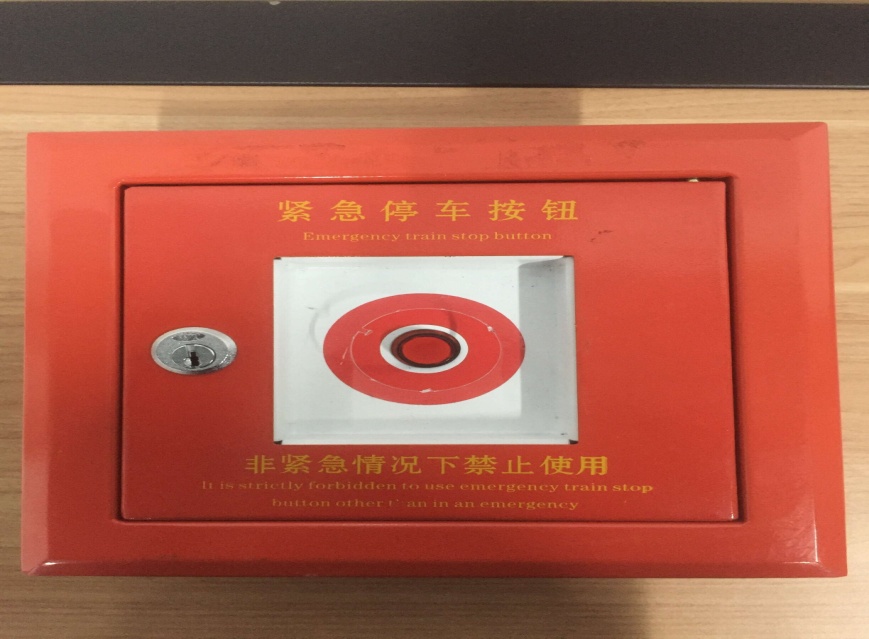 图1 整改前整理插接端子4.1.2.1将箱盒内部的插接端子进行重新排组。4.1.2.2将插接端子支架上既有紧停按钮拆卸。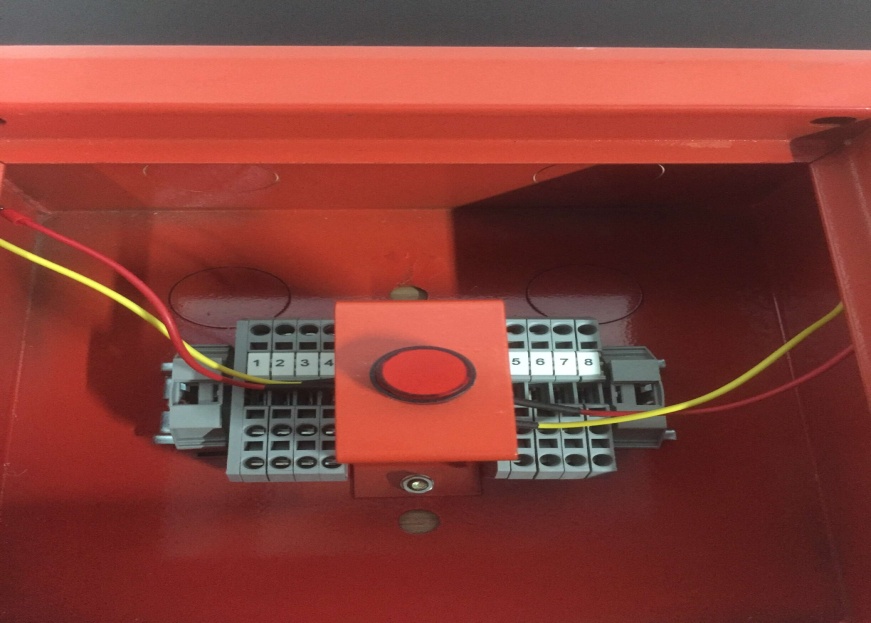 图2 拆除箱内配线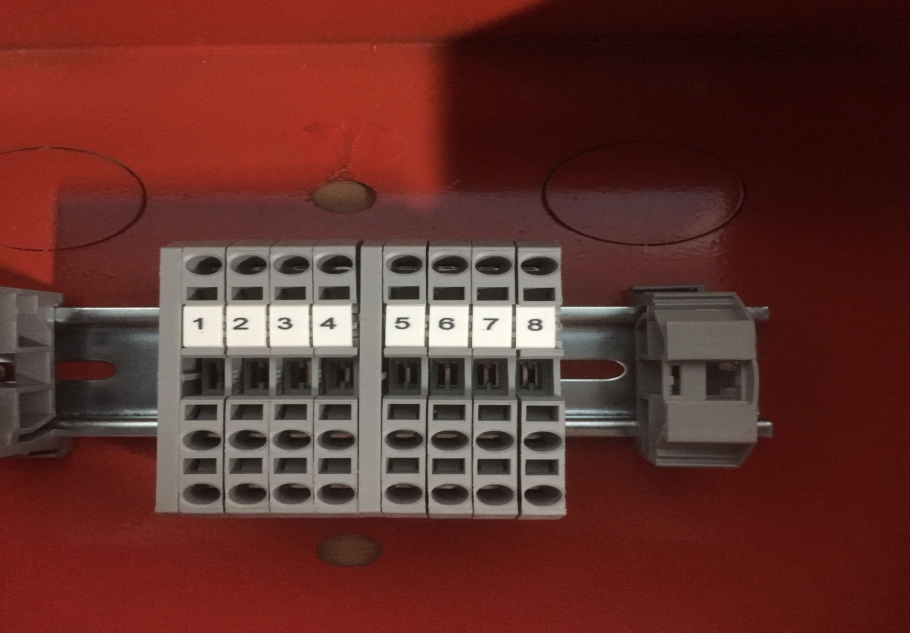 图3 内配线拆除4.1.3 更换新型面板将新型紧停面板安装至箱盒，并按照配线要求对配线进行插接。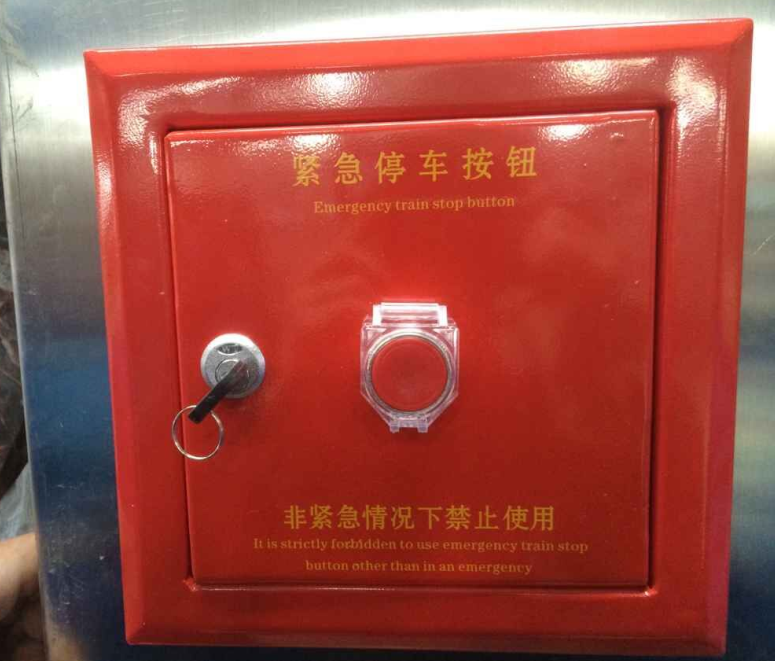 图4 更换新型面板4.1.4 防水安装完成后，把箱盒四周、面板与箱盒接触面的缝隙用玻璃胶做好防水措施。4.1.5 功能测试安装完成后按照要求对所安装紧停按钮进行功能测试，并做好记录。4.1.6 恢复加铅封，运营配合人员做好记录。5. 设备及施工保证5.1 为能更好的配套使用，设备由原有厂商即宁波鸿钢信号设备厂定做。 本次施工建议由经验丰富的地铁通号施工单位负责，必须有宁波轨道运营分公司施工负责人资质。 调试人员熟悉紧停按钮的用途以及配线要求，并能够承担起调试负责人的职责。6. 技术保证措施项目负责制：选派优秀施工管理人员为负责人，明确该项项目工程施工人员的职责，以科学管理和先进技术为手段，行使计划、施工、指挥、协调、控制和监督。接受运营公司相关管理部门的监督指导，及时与通号一中心沟通。 在施工过程中，要严格落实施工方案的具体要求，每一道工序完成后均应自检，自检合格后方可进行下一道工序的施工。7. 物资、设备管理保证措施 所有进场设备必须保持良好状态。 建立严格的原材料、成品和半成品进场验收制度，对采购进场的原材料及成品、半成品要由质量、技术有关人员组织进行验收，验收的内容包括：进场货物的品种、规格、数量是否符合采购计划；供应厂家的产品合格证或检验报告是否齐全；产品现场质量检查，并填写检查验收记录。 按验收程序收货后分类分批堆放管理，做好标记。质量检查记录保存备查。对检查验收不合格的原材料、成品和半成品，要马上清除出场，不得使用。8. 安全文明施工保证措施 施工位于轨道交通站台层，所以要密切加强与轨道交通相关部门的协调工作。 严格按照要求堆放原材料及料具，现场要加强场容管理，使现场做到整齐、干净、节约、安全、施工秩序良好。 施工前须由负责人向施工人员进行技术交底和安全交底，未经教育者不得进入施工现场作业，进入施工场地要着装统一整齐，穿戴劳动防护用品，防止造成人身伤害。 施工工作应统一进行，施工人员工作前不许饮酒，进入施工现场不准嬉笑打闹，注意形象。应立足本职工作，不得动用不属本职工作范围内的设备。 注意安全用电，电线应理顺，不能乱拉乱挂，加强安全用电，统一使用标准安全电箱，教育职工自觉遵守安全用电制度和持证上岗制，防止用电事故发生。9. 质量保证措施 质保体系施工方应严格按照ISO9000质量体系的规定，制定相应的项目质量控制标准，以及制定工程各个阶段的切实可行的质量控制措施。包括但不限于：原材料及外购件、设计、生产制造、出厂检验等阶段的质量控制。施工方应保证主要部件的材质、规格与需求书相符，在任何时候，业主如发现材质、规格等不符合要求，施工方应无偿更换，业主保留进一步追究施工方责任的权利。 质量要求严格按装饰装修涂装技术要求及相关图纸要求进行喷涂，需涂饰均匀、粘贴牢固，不得漏涂、透底、起皮，达到预期效果，否则施工方应予以返工，并承担由此产生的各种费用，直至达到使用要求。工程完工后由运营分公司归口管理部门组织进行验收，按照国家相关验收标准执行。序号特征单位规格型号数量备注1紧停按钮箱盒(包施工调试和施工耗材)个内径195*195mm，外径230*230,深80mm，不锈钢855个备件（宁波鸿钢铁路信号设备厂定做）